22-28.05.2020r.Biologia klasa 7 a,b,c,dDrodzy uczniowie, zapoznajcie się z tematem lekcji zgodnie z moją instrukcją, krok po kroku. Pojawiające się w przebiegu lekcji ćwiczenia rozwiązujcie w zeszycie ćwiczeń. Starajcie się niczego nie pomijać, ułatwi to Wam zrozumienie tematu. Pracujcie systematycznie. Kontakt dla Was ze mną poprzez e-mail biologiasp16onet.plTemat: Ucho - narząd słuchu i równowagi. (temat lekcji i cele zapisujecie w zeszycie przedmiotowym)Cele lekcji: - dowiesz się z jakich części składa się ucho człowieka- poznasz funkcje poszczególnych elementów ucha- wyjaśnisz w jaki sposób ucho odbiera dźwięki i jak działa zmysł równowagiPrzebieg lekcji:1. Poznaj budowę ucha https://www.youtube.com/watch?v=PNGNdRUseDQZapisz w zeszycie przedmiotowym i zapamiętaj!Ucho składa się z trzech części, w każdej z nich znajduje się kilka elementów:Ucho zewnętrzne:małżowina usznaprzewód słuchowyUcho środkowe:błona bębenkowaw jamie bębenkowej mieszczą się trzy kosteczki słuchowe - młoteczek, kowadełko i strzemiączkotrąbka słuchowaUcho wewnętrzne:kanały półkolisteprzedsionekślimak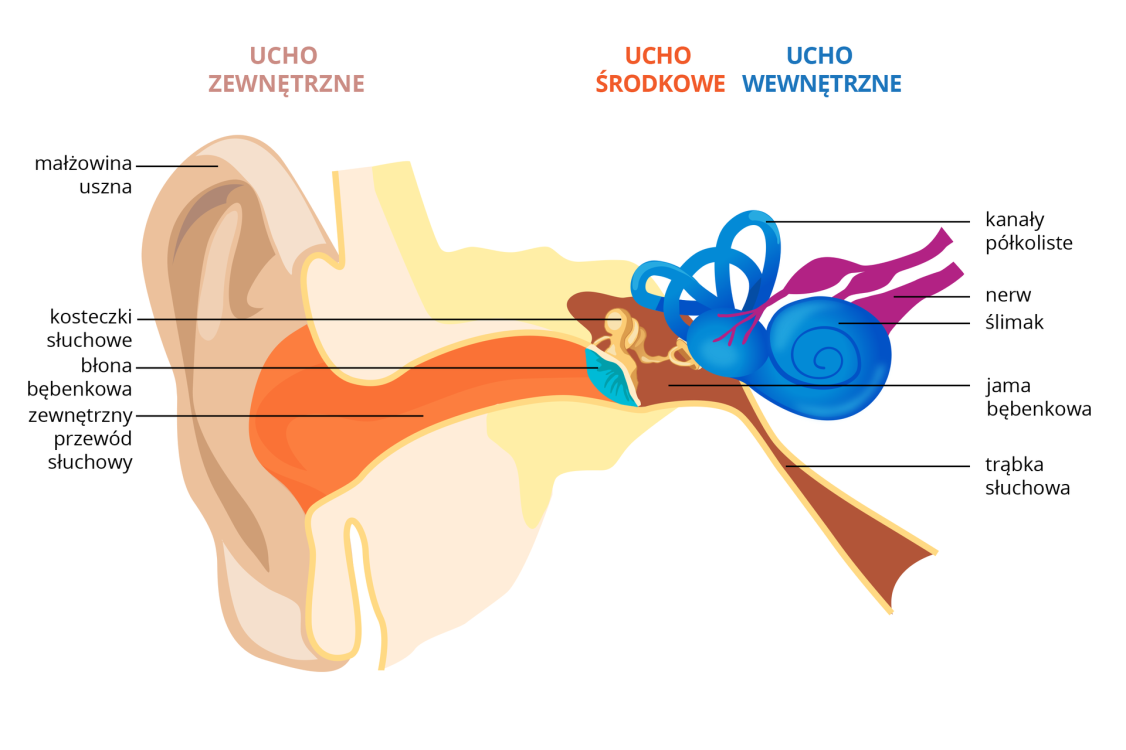 CiekawostkaBodźcem odbieranym przez uszy jest fala dźwiękowa, która przemieszcza się w powietrzu, podłożu, przedmiotach oraz w wodzie. Gdy wypowiadamy słowa, słyszymy dźwięk docierający z krtani do ucha wewnętrznego zarówno przez powietrze, jak i przez tkanki ciała. Dlatego, gdy słuchamy nagrania własnego głosu, wydaje się on inny niż ten słuchany podczas wypowiadania słów – słychać wtedy tylko część głosu docierającą przez powietrze.2. Uzupełnij ćwiczenie 1 strona 100 w zeszycie ćwiczeń.3. Jak działa słuch? Przeczytaj fragment "Odbieranie dźwięków" - podręcznik strona 201.Aby lepiej zrozumieć mechanizm powstawania dźwięków posłuchaj: https://www.youtube.com/watch?v=pooeW9Oop5Q4. Dowiedz się, w jaki sposób człowiek odbiera informacje o zmianach położenia ciała. Przeczytaj, jak działa zmysł równowagi znajdujący się w uchu wewnętrznym - podręcznik strona 202.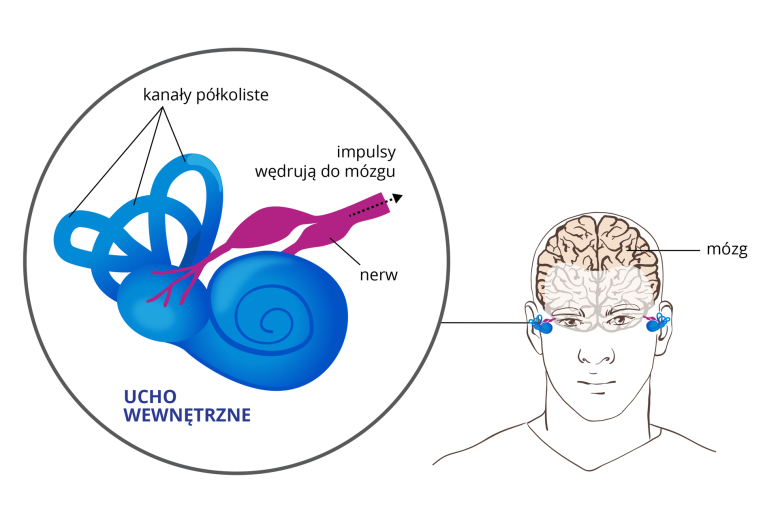 5. Uzupełnij ćwiczenie 2 strona 100 w zeszycie ćwiczeń. 6. Podsumowanie. Zobacz i posłuchaj: "Budowa i działanie ucha":https://www.youtube.com/watch?v=7e0pE0xFI687. Praca domowa. Poćwicz nazywanie elementów budowy ucha: https://wordwall.net/pl/resource/860492/przyroda/budowa-uchaOdpowiedzi nie przesyłasz do nauczyciela.								Pozdrawiam								Magdalena Alama